FAQ [output O1-E-1.10, en, license CC BY 4.0, 21 June 2018]Second TitleBelonging to: The other day in the cafeteria - rumours about plagiarismDate: 2018-06-21Information about the use of this material: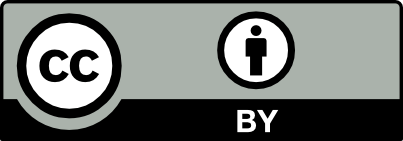 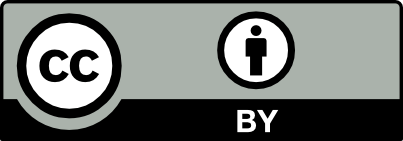 This work is licensed under a Creative Commons Attribution 4.0 International Licence.You are free to share, copy and redistribute the material in any medium or format. You are free to adapt, remix, transform, and build upon the material for any purpose. You must give appropriate credit, provide a link to the license, and indicate if changes were made. You may do so in any reasonable manner, but not in any way that suggests the licensor endorses you or your use.Additional information about CC licensing: https://creativecommons.org/licenses/by/4.0citation:[author] Project Refairence[title] The other day in the cafeteria - rumours about plagiarism[date] 2018-06-21[source] http://www.academicintegrity.eu/wp/all-materials[access date]The other day in the cafeteria - rumours about plagiarismIn order to inform and educate students (and staff), we have collected these common rumours, myths/questions and drafted possible answers. We react to them in a FAQ-like scheme.I’ve heard……that I have to support almost every statement in my work with a reference, because as a student I’m not doing original research but only reproducing other researchers’ results.It is certainly true that most written work you produce in the course of your studies is not aimed at exploring or discovering completely unknown fields. Rather, written assignments present the results and insights of others, document experiments, summarize the state of research in a particular field or contrast conflicting positions in a scholarly debate. They allow you to weigh different theories and approaches against one another, discuss their plausibility, and to develop some critical comments and arguments of your own. Depending on your subject of study, your achievement in these assignments lies in structuring your work, summarizing controversies, highlighting the advantages, disadvantages and methodological questions connected to the approach in question. Using quotes and paraphrases to support your argument is a typical feature of these written assignments.Contributing to research does not only mean producing new results, but also documenting, presenting, interpreting, evaluating, criticizing and discussing existing results.